 能力指標：7-a-05說明: 以等量公理延伸至更具演算功能的移項法則，例 －3x= 6，x = 6 ÷(－3)解得x= －2，且宜協助學生養成寫答案時將未知數寫在等號左邊的習慣。例：解 －x＋ 8 = 7x＋ 6   …………(1)           	 2 = 8x  ……………(2)             	 8x= 2   ……………(3)得到x= 1/4。 其中步驟(2)至(3)是引用等號對稱性質。若學生已能理解所有步驟時，應引導他(她)們省略步驟(2)。學習單-1     班級：                                座號：                               姓名：解整數型一元一次方程式1. 解一元一次方程式19x＋6＝－13。2. 解一元一次方程式11x＝－8x＋57。3. 解一元一次方程式12x＋3＝15x＋9。4. 解一元一次方程式－12x－33＝－7。5. 解一元一次方程式－10x＝－16x－6。6. 解一元一次方程式11x＋5＝－8x＋43。7. 解一元一次方程式3x－14＝7。8. 解一元一次方程式12x＝13x－15。9. 解一元一次方程式－7x－16＝－10x－6。10. 解一元一次方程式－3x＋4＝10。11. 解一元一次方程式4x＝5x＋18。12. 解一元一次方程式11x－9＝12x－15。13. 解一元一次方程式－16x－18＝4。14. 解一元一次方程式13x＝10x－9。15. 解一元一次方程式－2x－5＝－4x＋15。16. 解一元一次方程式7x＋11＝25。17. 解一元一次方程式－6x＝－4x＋2。18. 解一元一次方程式－x＋14＝3x－4。19. 解一元一次方程式－9x＋9＝－3。20. 解一元一次方程式－2x＝－7x＋25。21. 解一元一次方程式－4x－9＝2x＋15。22. 解一元一次方程式－2x＋14＝－7。23. 解一元一次方程式－10x＝－23x－7。24. 解一元一次方程式－6x＋7＝－4x＋4。25. 解一元一次方程式2x－5＝－11。26. 解一元一次方程式7x＝－5x－36。27. 解一元一次方程式5x－11＝7x＋13。28. 解一元一次方程式4x－5＝－9。29. 解一元一次方程式－17x＝－4x－13。30. 解一元一次方程式9x＋11＝5x－25。學習單-2     班級：                                座號：                               姓名：解括號型一元一次方程式1. 解一元一次方程式－4(5x－9)＝12x＋20。2. 解一元一次方程式7(－3x－4)＋8(2x－7)＝－12。3. 解一元一次方程式－4＋3[15x－(11x＋5)]＝2x－5。4. 解一元一次方程式2－3(4x－1)＝14x－4。5. 解一元一次方程式－8(－10x－3)－11(4x＋9)＝－3。6. 解一元一次方程式－2[14x－(20x－1)]＝34。7. 解一元一次方程式－7(2x－5)＝15x－23。8. 解一元一次方程式3(12x＋17)＋13(－3x－8)＝7。9. 解一元一次方程式－2x－10[－6x－(－4x－1)] ＝2x－6。10. 解一元一次方程式10(－x＋6)＝－7x－15。11. 解一元一次方程式－5(－10x＋3)＋8(－6x－5)＝－15。12. 解一元一次方程式－5－2[－14x－(－7x＋15)] ＝－4x－1。13. 解一元一次方程式7(－x＋3)＝x－3。14. 解一元一次方程式－9(－3x＋6)－12(5x－4)＝18。15. 解一元一次方程式8[2x－(－4x－1)]＝56。16. 解一元一次方程式－7＋4(－2x＋1)＝－11x－6。17. 解一元一次方程式－6(－8x－7)－2(－3x－11)＝10。18. 解一元一次方程式3[－7x－(8x－10)]＝－10。19. 解一元一次方程式5(3x＋1)＝2x＋18。20.解一元一次方程式6(－x－12)＋4(2x＋13)＝4。21. 解一元一次方程式－10[4x－(3x－2)]＝－18。22. 解一元一次方程式－4x＋16＝8＋4(－3x－5)。學習單-3     班級：                                座號：                               姓名：解分數型一元一次方程式1. 解一元一次方程式x＝x－11。2. 解一元一次方程式＝－。3. 解一元一次方程式－＝5＋。4. 解一元一次方程式－8x＝x－15。5. 解一元一次方程式－＝＋。6. 解一元一次方程式＝－7。7. 解一元一次方程式x－18＝9x－。8. 解一元一次方程式－＝2＋。9. 解一元一次方程式( x－3)－( x＋6)＝1。10. 解一元一次方程式－x－6＝－18。11. 解一元一次方程式－＝－－。12. 解一元一次方程式＋＝5。。13. 解一元一次方程式x＋＝x＋9。14. 解一元一次方程式＝－1＋。15. 解一元一次方程式－(6x＋8)＋(7x＋10)＝。16. 解一元一次方程式4x－20＝x－4。7-a-05能利用移項法則來解一元一次方程式，並做驗算。A-4-07能力指標下修建議教學影片協作設計人7-a-056-a-027-a-04解一元一次方程式(四則混合)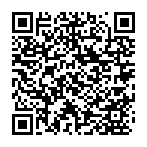 解一元一次方程式(兩邊皆有未知數)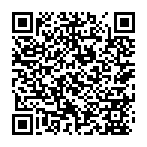 南平中學 黃唯銘